ЦПЛР-ЦЕНТЪР ЗА ЛИЧНОСТНО И ТВОРЧЕСКО РАЗВИТИЕ НА ДЕЦАТА НА БЛАГОЕВГРАД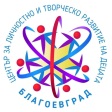 гр. Благоевград, ул. ”Сергей Румянцев” №2, +359 878 418 280;e-mail: info-106004@edu.mon.bgДЕКЛАРАЦИЯза информирано съгласие на родител /настойник/ попечител на участник в НУП „За хляба наш…“ 2024 г.Долуподписаният/ата ………………………………………………………………………….…………………………………………..……,                                               (име, презиме, фамилия на родителя/настойника/попечителя)с адрес: ………..…………………………………………………………………………, телефон: ………..…………, родител/настойник/попечител (излишното се зачертава) на…………………………………………………………………………………………………………………………………………………..........…,                                                           (име, презиме, фамилия на детето / ученика)който/която е ученик/ученичка от……………клас в ………………..……………………………………………………………….                                                                                 (наименование на училището, населено място, област)I.	Д Е К Л А Р И Р А М:1. Запознат/а съм с целта и средствата на обработка на личните данни на сина ми/дъщеря ми (три имена, дата на раждане, училище, клас, населено място, резултати /класиране/ от проведена изява (конкурс/фестивал/състезание), а именно за участие в ...........................................................................................................................................................през учебната 2023/2024 година, в това число и с цел осигуряване на публичност и популяризиране на постиженията на участниците в провеждани изяви.2. Запознат/а съм, че администратор на личните данните е директорът на институцията, в която се организира и провежда изявата, както и с координатите за връзка с него.  3. Наясно съм, че обработването на личните данни е необходимо за организирането и провеждането на цитираната по-горе изява. 4. Запознат/а съм, че популяризирането на резултатите на участниците се извършва въз основа на свободно изразено, конкретно, информирано и недвусмислено съгласие от родителя/настойника/попечителя, носещ родителска отговорност за детето/ученика, чрез подаване в институцията провеждаща изявата, на декларация за информирано съгласие за публикуване на:		4.1.резултатите /класирането/ на детето/ученика в проведената изява/ конкурс, състезание, фестивал/, ведно с личните му данни (трите имена на ученика, училище/институция, клас, населено място);		4.2.снимки и/или видео с негово участие за целите и за популяризирането на събитието.      5. Запознат/а съм, че при липса на изрично изразено съгласие:5.1. по т. 4.1. – резултатите /класирането/ в проведената изява на конкретното/конкретния дете/ученик се обявяват публично с фиктивен номер вместо имената на детето/ученика;5.2. по т. 4.2. – на детето/ученика се предоставя възможност, да не бъде включено/включен в снимковия материал.6. Запознат/а съм, че фиктивният номер по т. 5.1. се предоставя на детето/ученика от провеждащата изявата институция и този номер е съответния номер от протокола на оценяващата комисия.7. Запознат/а съм с правата ми съгласно Глава ІІІ на Общия регламент относно защитата на данните, които са правата на информация, достъп, коригиране, изтриване, ограничаване на обработването и преносимост на данните, както и с правото ми на жалба до надзорен орган.8. Запознат/а съм, че правото на изтриване на публикувани лични данни, за които първоначално е декларирано съгласие, от родителя/настойника/попечителя, носещ родителска отговорност за детето/ученика, или от упълномощено лице, чрез писмено подаване на искане до директора на институцията, пред когото съгласието е декларирано.9. Запознат/а съм, че личните данни (на хартиен носител и в електронен формат) ще бъдат обработвани и съхранявани при спазване на разпоредбите на нормативните актове в областта на защита на личните данни и приложимото българско и европейско законодателство. 10. Потвърждавам авторството на творбата /за участниците в задочните форми/. Декларирам, че не е представяна в конкурси.II. Като родител/настойник/попечител (излишното се зачертава) на сина ми/дъщеря ми,  ДЕКЛАРИРАМ, че съм:Съгласен/ Не съм съгласен (излишното се зачертава) същият/същата да бъде сниман/а във видео- или фото-формат във връзка с участието му/й в горецитираната изява.Съгласен съм/ Не съм съгласен (излишното се зачертава) за снетите изображения да бъдат свободно публикувани, включително в електронен или цифров вид, с цел публичност на горецитираната изява.Съгласен съм/ Не съм съгласен (излишното се зачертава) личните данни на сина ми/дъщеря ми (трите имена, училище, клас, населено място), ведно с резултатите му/ѝ /класирането/ от горецитираната изява за учебната …………………….. година, да бъдат обявени публично.Подпис на родителя: ………………………….….Подпис на участника (ученика): …………….……	                                        Дата: ……………………………….ЦПЛР-ЦЕНТЪР ЗА ЛИЧНОСТНО И ТВОРЧЕСКО РАЗВИТИЕ НА ДЕЦАТА НА БЛАГОЕВГРАДгр. Благоевград, ул. ”Сергей Румянцев” №2, +359 878 418 280;e-mail: info-106004@edu.mon.bgДЕКЛАРАЦИЯза информирано съгласиена ученик (навършил 16 годишна възраст), участник в НУП „За хляба наш…“ 2024 г.Долуподписаният/ата ……………………………………………………………………………..….........................................,                                                                     (име, презиме, фамилия на ученика)ученик/ученичка от……………клас в …………..…………………………………………………..………………..………..……...                                                                          (наименование на училището, населено място, област)Дата на раждане: ………………………………….Във връзка с участието ми в …………………………………………………………………………………..……………...........                                                                (посочва се конкурсът/фестивалът/състезанието)Д Е К Л А Р И Р А М:1. Запознат/а съм с целта и средствата на обработка на личните ми данни (три имена, училище, клас, населено място, резултати /класиране/ от проведена изява (конкурс, фестивал, състезание), а именно за участие в ...................................................................през учебната 2023/2024 година, в това число и с цел осигуряване на публичност и популяризиране на постиженията на участниците в провеждани изяви.2. Запознат/а съм, че администратор на личните данните е директорът на институцията, в която се организира и провежда изявата, както и с координатите за връзка с него.  3. Наясно съм, че обработването на личните данни е необходимо за организирането и провеждането на цитираната по-горе изява. 4. Запознат/а съм, че популяризирането на резултатите на участниците се извършава въз основа на свободно изразеното ми, конкретно, информирано и недвусмислено съгласие, чрез подаване в институцията провеждаща изявата, на декларация за информирано съгласие за публикуване на:		4.1. резултатите /класирането/ ми в проведената изява /конкурс, състезание, фестивал/, ведно с личните ми данни (трите имена на ученика, училище/институция, клас, населено място);		4.2. снимки и/или видео с мое участие за целите и за популяризирането на събитието.5. Запознат/а съм, че при липса на изрично изразено съгласие:5.1. по т. 4.1. – резултатите /класирането/ в проведената изява на конкретното/конкретния участник се обявяват публично с фиктивен номер вместо имената му;5.2. по т. 4.2. – на участника се предоставя възможност, да не бъде включен в снимковия материал.6. Запознат/а съм, че фиктивният номер по т. 5.1. се предоставя на участника от провеждащата изявата институция и този номер е съответния номер от протокола на оценяващата комисия.7. Запознат/а съм с правата ми съгласно Глава ІІІ на Общия регламент относно защитата на данните, които са правата на информация, достъп, коригиране, изтриване, ограничаване на обработването и преносимост на данните, както и с правото ми на жалба до надзорен орган.8. Запознат/а съм, че правото на изтриване на публикувани лични данни, за които първоначално е декларирано съгласие, се упражнява от ученика, в случай че има навършени 16 години, или съответно от родителя/настойника/попечителя, носещ родителска отговорност за ученика, или от упълномощено лице, чрез писмено подаване на искане до директора на институцията, пред когото съгласието е декларирано.9. Запознат/а съм, че личните данни (на хартиен носител и в електронен формат) ще бъдат обработвани и съхранявани при спазване на разпоредбите на нормативните актове в областта на защита на личните данни и приложимото българско и европейско законодателство.10. Потвърждавам авторството на творбата /за участниците в задочните форми/. Декларирам, че не е представяна в конкурси.II. Като ученик-участник (навършил 16 годишна възраст), ДЕКЛАРИРАМ, че съм:Съгласен/ Не съм съгласен (излишното се зачертава) да бъда сниман/а във видео- или фото-формат във връзка с участието ми в горецитираната изява.Съгласен съм/ Не съм съгласен (излишното се зачертава) заснетите изображения да бъдат свободно публикувани, включително в електронен или цифров вид, с цел публичност на горецитираната изява.Съгласен съм/ Не съм съгласен (излишното се зачертава) личните ми данни (трите имена, училище, клас, населено място), ведно с резултатите ми /класирането/ от горецитираната изява за учебната …………………….. година, да бъдат обявени публично.Подпис на участника (ученика): ………………..……	Дата: …………………………….